M1 picture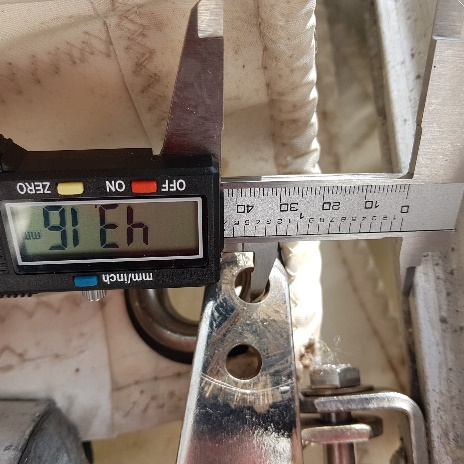 M1 jaw width 1 inch or 25.4mm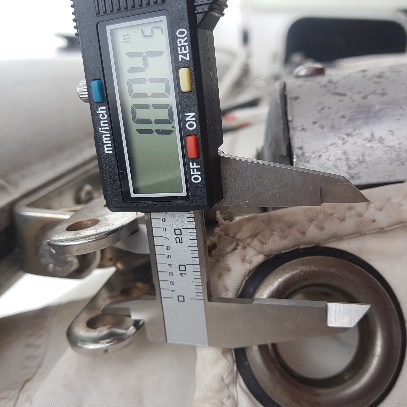 M2 picture measured straight across boom, made a mark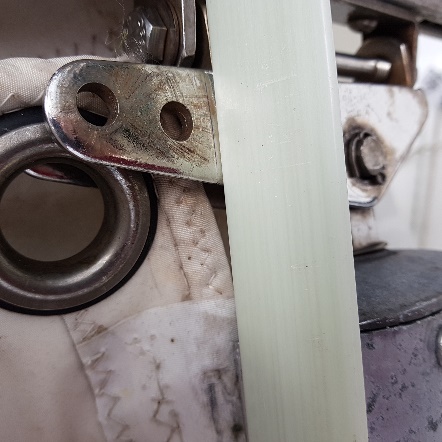  measured up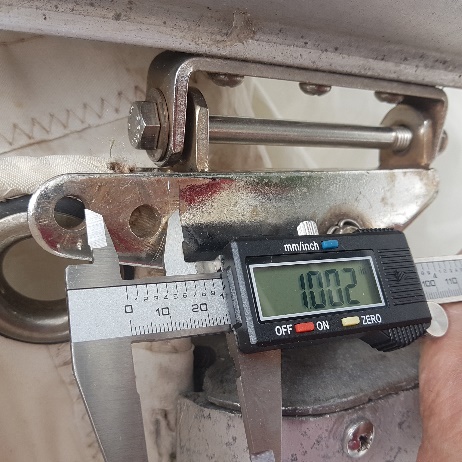 M3 picture  X measurement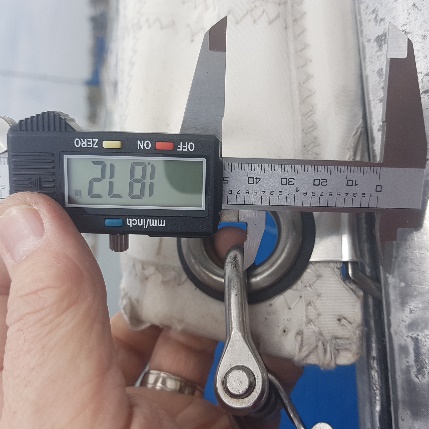  Y measurement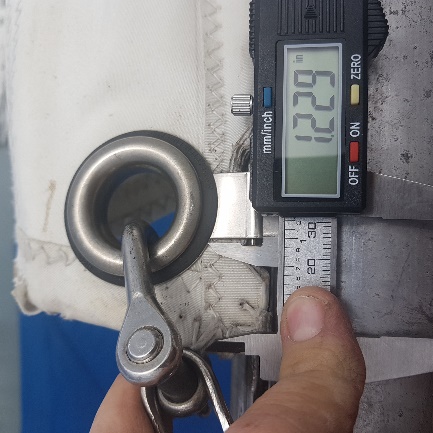 M4 pictures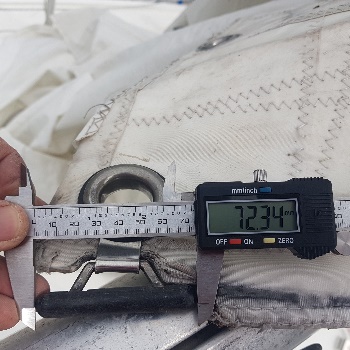 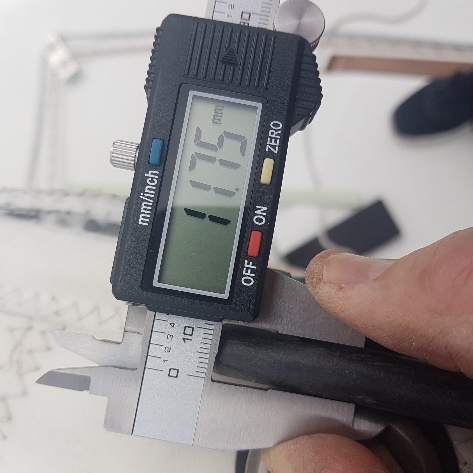 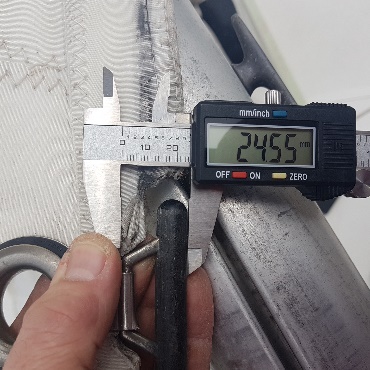 M19 pictures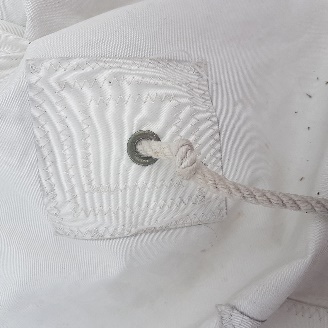 M27 pictures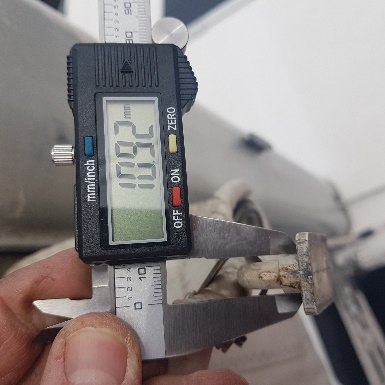 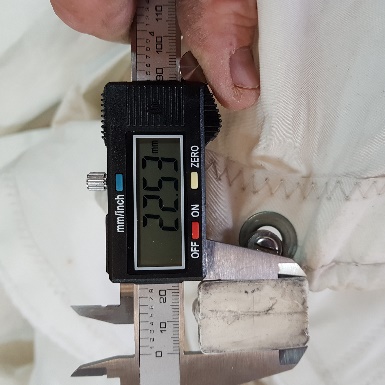 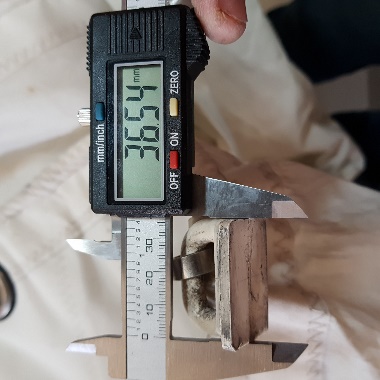  - Mainsail - 3000409 BrianM0Sail LayoutNot Yet PostedM1Tack Cut Back (Aft face of Mast to center of tack Pin - A)46mmHELP M2Tack Cut Up (Top of Boom to Center of tack Pin - B)30mmHELP M3Clew Cut Up (Top of Boom to Center of Tack Pin - X)45mmHELP M4Clew type (slug, outhaul car or ring with strap)Press ring with slug – A033HELP M5Sunbrella clew cover for Furling MainsnaHELP M6Other OffsetsHELP M7HeadboardYesHELP M8Leech LineyesM9Foot LineNoM10Tack Ring Type#2 tack press ring HELP M11Tack angle88.5HELP M12Jack LineNoHELP M13Mast Bend (Luff Round)StdHELP M14Fractional Rig (Yes, No)NoHELP M15Mast - Keel or Deck Stepped?Deck SteppedM16Number of Reefs2  ReefsHELP M17Intermediate Reefing Diamond Eyes (Yes or No)yesHELP M18Foot Reefing Grommets (next to boom)N/AHELP M19Reefing Ring TypeGrommet through sailHELP M20Luff Length (Max Hoist - P)35ft  Max

(34.47ft Net Finished size day of Delivery)HELP M21Foot Length (Max Foot - E)12ft  Max

(11.32m Net Finished size day of Delivery) HELP M22 Leech Length (straight line head to clew)SailmakerHELP M23Bimini to Clear (yes or no)N/AHELPM24Foot RoundSailmakerM25Aspect RatioSailmakerHELPM26Vessel Backstay Measurement15' 5"HELP M27Luff Slides (Part Number)A009 with shacklesHELP M28Foot Slides (Part Number)HR6 bolt ropeHELP M29Roach TypeCruiseHELP M30Roach Factor1.07HELP M31MGMSailmakerHELP M32MGUSailmakerHELP M33Batten Type (Partial or Full)4 PartialHELP M34Include BattensYesM35Install Nylon Batten HoldersN/AHELP M36Intermediate SlidersN/AHELP M37Cloth Weight7.88M38Cut TypeCrossM39Sail AreaSailmakerM40CunninghamNoHELP M41TelltailsYesHELP M42Triple StitchYesM43Sail Logo and Color(red, blue or black)NoHELP M44Sail Logo ArtworkN/AM45Sail Numbers and ColorNoHELP M46Draft Stripe and Color(red, blue or black)Yes (Black)HELP M47Overhead Leech LineNoM48Specialty SailNoHELPM49Boom CoverNoHELPM50Lazy BagNoHELP